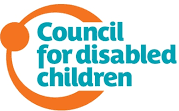 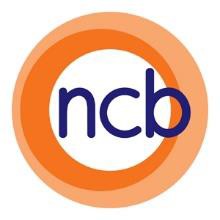 Annual Reviews timetableStep 1Obtain advice and information about the CYP from all the relevant professionals and the parent and the CYP themselves.2 weeksStep 2Circulate the reports received along with the invitations to attend the Annual Review meeting.2 weeksStep 3The Annual Review meeting will consider:the CYP’s progress towards achieving the outcomes specified in their EHC planwhether the outcomes still remain appropriateif their aspirations have changedreview and set new short term targetswhether any changes need to be made to the provision including if the placement is still appropriate2 weeksStep 4Following the meeting the school (or host) must prepare a report that includes recommendations for amendments to the EHCP including details where views differ. This must be sent to everyone invited to the meeting within 2 weeks including the LA.Step 5The LA has 2 weeks (4 weeks from the date of the meeting) to decide to leave the plan unchanged, amend it or cease it and inform the parent, the YP and the school/setting of its decision2 weeks